Муниципальное автономное дошкольное образовательное учреждение города Нижневартовска детский сад №15 «Солнышко»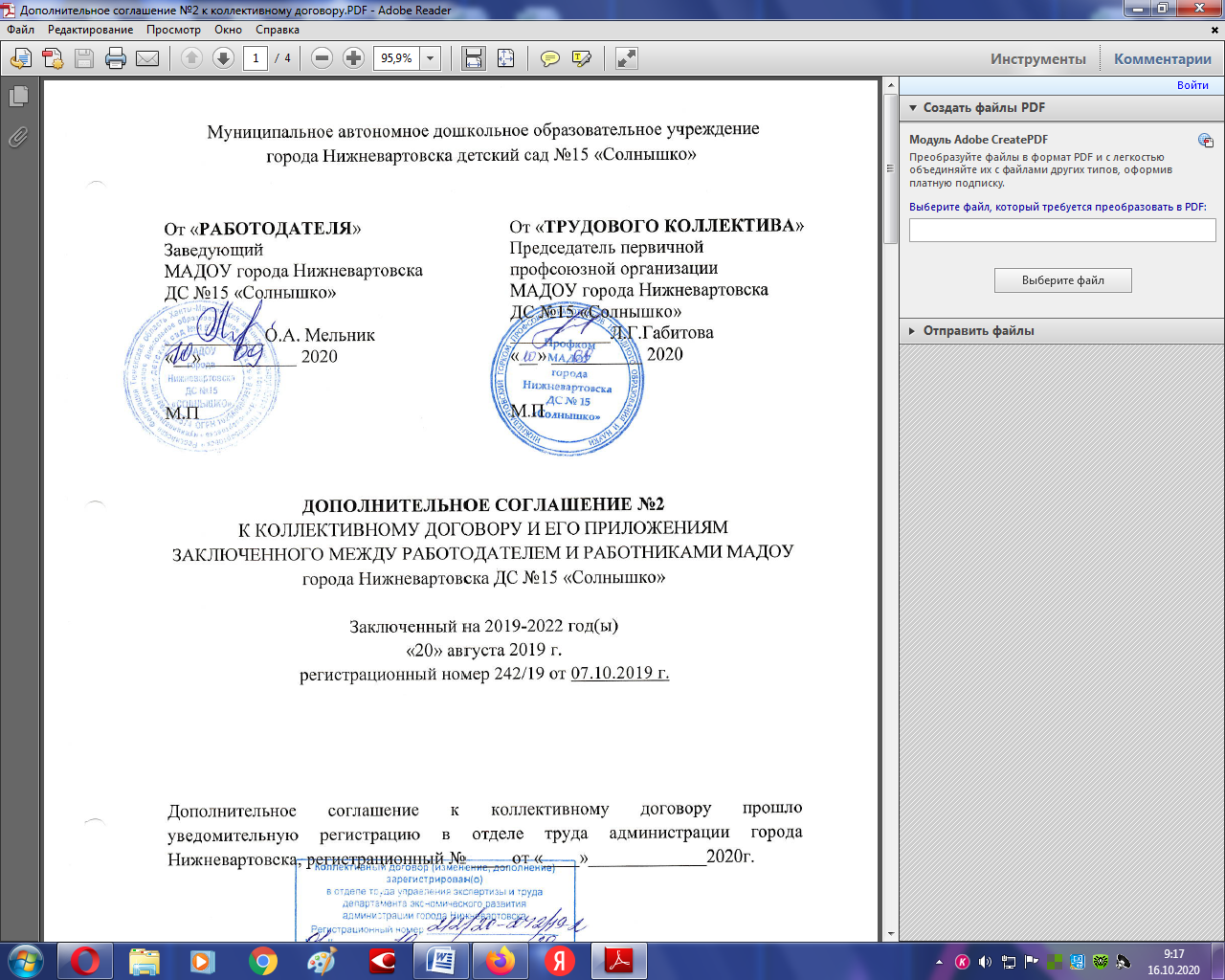 ДОПОЛНИТЕЛЬНОЕ СОГЛАШЕНИЕ №2К КОЛЛЕКТИВНОМУ ДОГОВОРУ И ЕГО ПРИЛОЖЕНИЯМЗАКЛЮЧЕННОГО МЕЖДУ РАБОТОДАТЕЛЕМ И РАБОТНИКАМИМАДОУгорода Нижневартовска ДС №15 «Солнышко»Заключенный на 2019-2022 год(ы)«20» августа 2019 г.регистрационный номер 242/19 от 07.10.2019 г.г.Нижневартовск, 2020ДОПОЛНИТЕЛЬНОЕ СОГЛАШЕНИЕ №2К КОЛЛЕКТИВНОМУ ДОГОВОРУ И ЕГО ПРИЛОЖЕНИЯМЗАКЛЮЧЕННОГО МЕЖДУ РАБОТОДАТЕЛЕМ И РАБОТНИКАМИМАДОУ города Нижневартовска ДС №15 «Солнышко»	Сторонами дополнительного соглашения №1к Коллективному договору являются заведующий в лице Мельник Ольги Александровны, который представляет интересы муниципального автономного дошкольногообразовательного учреждения города Нижневартовска детского сада №15 «Солнышко», именуемый далее «Работодатель»и работники учреждения, в лице председателя первичной профсоюзной организации Габитовой Лианы Галимьяновны, именуемые далее «Работники», в целях приведения Коллективного договора в соответствие с действующим законодательством, на основании протокола заключили настоящее дополнительное соглашение о нижеследующем: Внести изменения в пункт 8.14. раздела VIII. Охрана труда и здоровья. 1.1.     Дополнить абзацами 5 и 6 следующего содержания: «Работники, достигшие возраста сорока лет, за исключением лиц, указанных в абзаце четвёртом, при прохождении диспансеризации в порядке, предусмотренном законодательством в сфере охраны здоровья, имеют право на освобождение от работы на один рабочий день один раз в год с сохранением за ними места работы (должности) и среднего заработка.Работники обязаны предоставлять работодателю справки медицинских организаций, подтверждающие прохождение ими диспансеризации в день (дни) освобождения от работы.».Настоящее дополнительное соглашение вступает в силу с момента подписания и распространяются на правоотношения,возникшие с 11.08.2020г..МУНИЦИПАЛЬНОЕ АВТОНОМНОЕ ДОШКОЛЬНОЕ ОБРАЗОВАТЕЛЬНОЕУЧРЕЖДЕНИЕ ГОРОДА НИЖНЕВАРТОВСКА ДЕТСКИЙ САД  №15  «СОЛНЫШКО»(МАДОУ г.Нижневартовска ДС №15 «Солнышко»)ВЫПИСКАиз протокола общего собрания (конференции) работниковот 10 сентября  2020г.  №6Всего сотрудников  - 79 человекПрисутствовали:  - 45 человек Отсутствовали:  -   34 человека (б/л, отпуск)ПОВЕСТКА ДНЯ:1. Обсуждение и утверждение изменений в коллективный договор МАДОУ г.Нижневартовска ДС №15 "Солнышко".СЛУШАЛИ:
1. Мельник О.А. - заведующий МАДОУ города Нижневартовска ДС №15 "Солнышко" о проекте дополнительного соглашения №2 к коллективному договору муниципального автономного дошкольного образовательного учреждения города Нижневартовска детского сада №15 "Солнышко».РЕШИЛИ:1. Утвердить и принять дополнительное соглашение №2 к коллективному договору муниципального автономного дошкольного образовательного учреждения города Нижневартовска детского сада №15 "Солнышко".Проголосовали: «за» –  45 человека;«против» – нет;«воздержались» – нет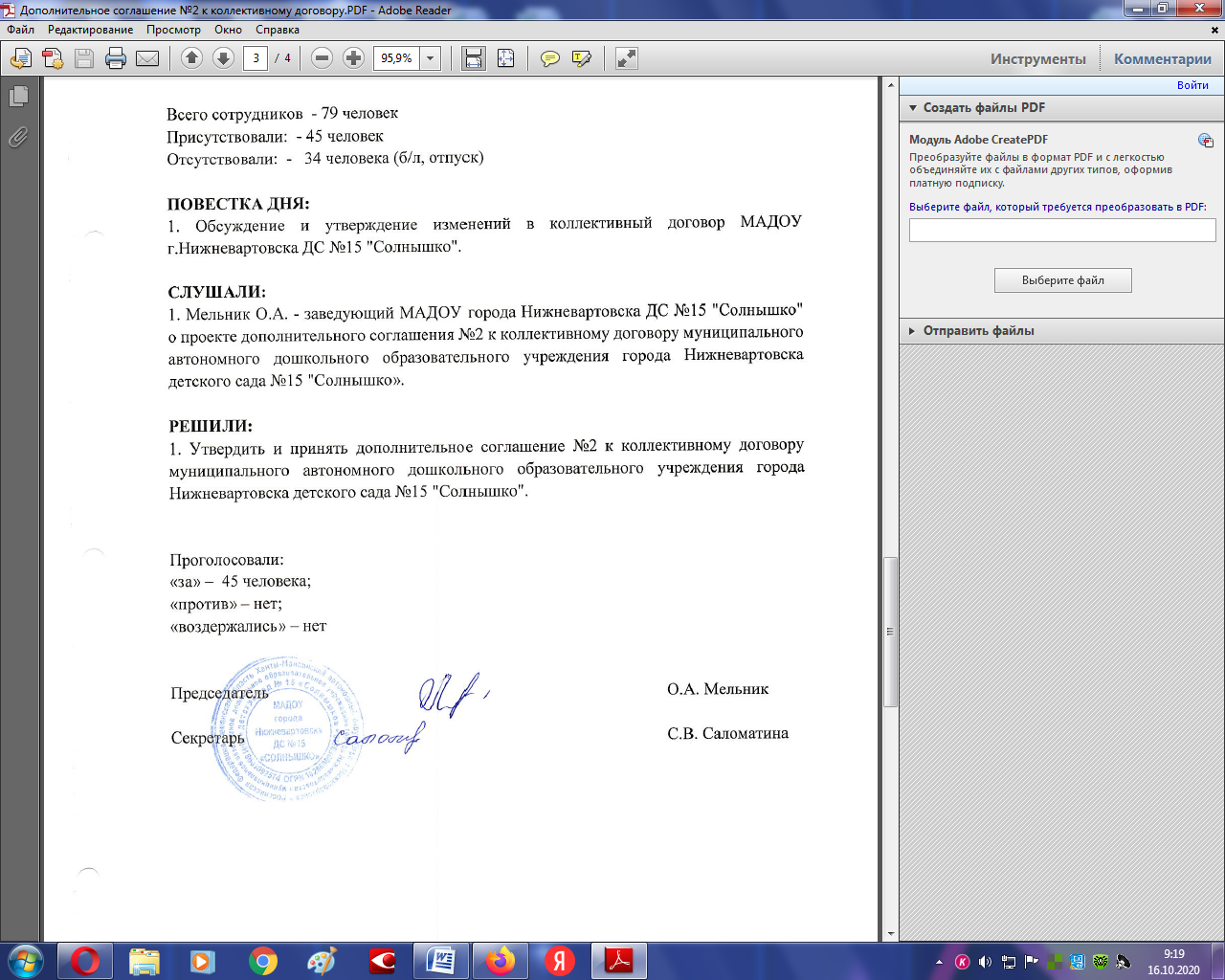 Юридический адрес:628616, Ханты-Мансийский Автономный округ – Югра, город Нижневартовск, Проспект Победы 23АПринято общим собранием(конференцией) работников автономного учрежденияпротокол №2 от 10.09.2020 г.